冲口街第三次公开招聘社区（经济联社）组织员笔试成绩公示 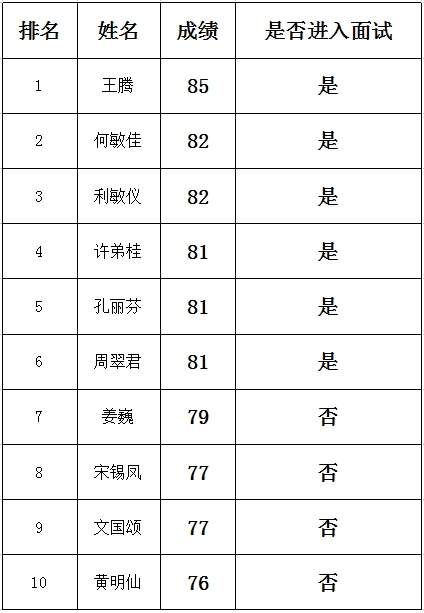 